Serwis iPhone 6s: jakie błędy występują w tym urządzeniu?Nowoczesne, piękne urządzenie firmy Apple również może wykazywać pewne usterki i niedociągnięcia. Jakie najczęściej pojawiają się podczas użytkowania?iPhone 6S: produkt najwyższej próbyProdukty sygnowane logiem z nadgryzionym jabłuszkiem, jak zawsze, nie zawodzą. Ich doskonała specyfikacja techniczna i możliwości systemowe zachwycają wraz z pojawieniem się kolejnej wersji. Jednym z najciekawszych modelów pojawiających się na rynku jest iPhone 6S.Telefon o doskonałej specyfikacjiW zależności od preferencji, użytkownik może cieszyć się pojemnością baterii wahającą się między 16 a 128 GB. Wysoki na 138 milimetrów, jest niezwykle lekki (waży zaledwie 143 gramy). Sercem urządzenia jest wyraźny i nasycony kolorystycznie wyświetlacz Retina HD o przekątnej 4,7 cala (niestety, serwis iPhone 6S musi często borykać się z naprawami tego elementu). Na ekran naniesiono specjalną powłokę zabezpieczająca przed powstawaniem nieestetycznych odcisków palców.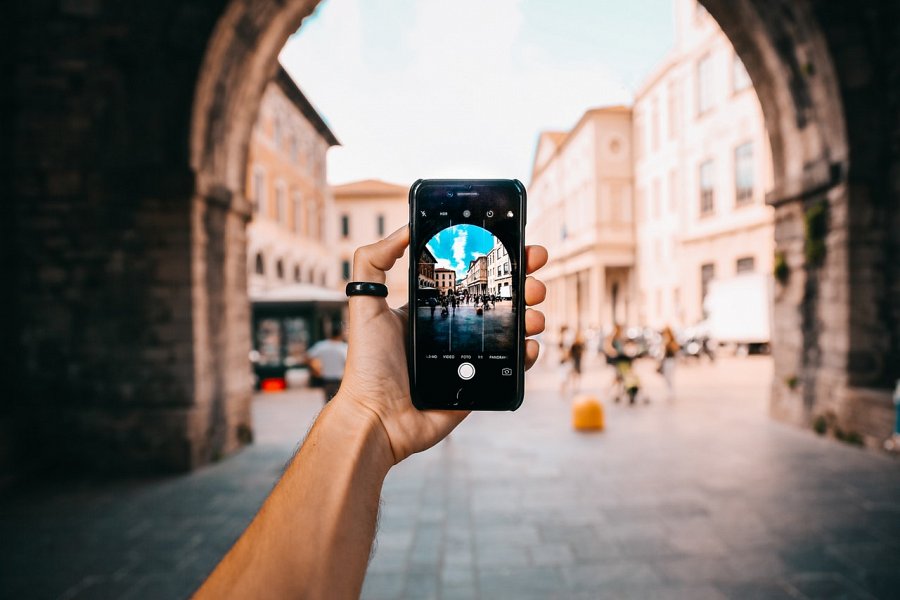 Serwis iPhone 6s - kiedy urządzenie wymaga naprawyTelefon posiada innowacyjne procesory A9 i M9. Jak w przypadku pozostałych modelów firmy, również w tym przypadku wbudowany aparat zachwyca swoimi parametrami. Serwis iPhone 6S często zajmuje się jego kalibracją, choć 12-megapikselowy obiektyw pozwala tworzenie ostrych, dobrze oświetlonych zdjęć, niezależnie od położenia, jakości i światła obiektu, który bierzemy na swój celownik. Pozwala również nagrywać wideo w jakości 4K, zapewniając doskonałą stabilizację obrazu i redukując powstające szumy. Bezpieczeństwo użytkowania zapewnia Touch Id czyli czytnik linii papilarnych. Dzięki niemu zrealizujesz również szereg transakcji pieniężnych.Jeśli Twoje urządzenie popsuje się lub ulegnie uszkodzeniu, koniecznie odwiedź serwis iPhone 6S w celu skonsultowania problemu i późniejszej naprawy.